TEmps 3 :Travail préliminaire SUR la première partie de l’oral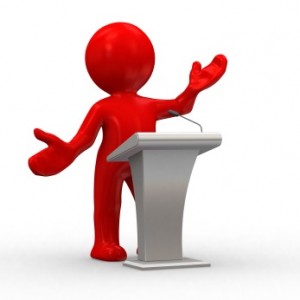 Nom : 					Prénom : Un candidat a la possibilité : - soit de présenter deux questions s’adossant chacune à un enseignement de spécialité différent ; - soit de présenter une question s’adossant à un enseignement de spécialité et une question transversale aux deux enseignements de spécialités ; - soit de présenter deux questions transversales aux deux enseignements de spécialité.Les questions préparées en classe peuvent ou non éclairer le projet d’orientation du candidat. Le jury évalue, lors de l’épreuve, la capacité du candidat à exprimer ses motivations, sa réflexion personnelle, à montrer sa curiosité intellectuelle et à exposer la progression de sa réflexion. Le candidat n’est pas pénalisé si la question traitée ne correspond pas à son projet d’orientation : le jury peut cependant éventuellement lui demander d’expliquer des divergences entre les questions proposées, les spécialités suivies et les projets d’orientation.En chemin vers deux sujetsLes questions à poser à mes enseignants :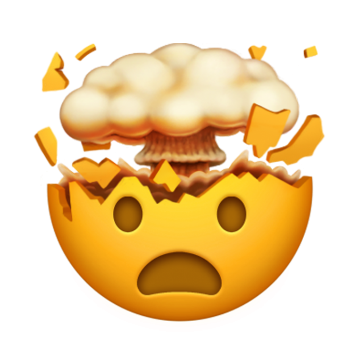 En chemin vers « une question »La question à laquelle vous allez essayer de répondre lors de votre oral doit être :Personnelle : vous devez exposer les raisons de votre choix. Est-elle en lien avec vos centres d’intérêt ? Votre projet d’orientation ? Des livres lus ou émissions vues ? D’un cours de terminale ? Un thème étudié ?Nourrie : la question est adossée à toute une partie du programme de spécialité de 1e et terminale, elle met en lumière un ou deux enjeux de celui-ci (origine de la notion, son évolution, ses applications…).A circonscrire : la réponse à la question doit être organisée et doit synthétiser de façon structurée et argumentée ce que vous avez approfondi. Il faudra faire des points réguliers avec les enseignants pour savoir où vous en êtes.Des catégories de questions pour les mathsLa recherche d’une question susceptible d’être développée à l’oral en maths peut se faire dans l’une des catégories suivantes :1. Un problème de modélisation : on construit un modèle mathématique pour répondre à un questionnement issu d’un autre domaine, vie réelle ou autre spécialité.2. Un problème mathématique qui a évolué au cours de l’histoire, ou une notion rattachée à un intérêt porté à un(e) mathématicien(ne).3. Un problème débouchant sur un champ vaste des maths avec des changements de registres possibles (géométrie et probabilité ...)4. Un problème plus modeste, proche du programme mais pour lequel vous montrez un réel intérêt.5. Autres…Spé maths(O/N)Autre spé :…………..(O/N)Travail seul ou avec un ou deux camarades (donner les noms)Thèmes et/ou sous thèmes envisagésQuestion 1Questions possibles  Question 2Questions possibles  